Finance Division Staff:			       Legislative Division Staff:Rebecca Chasan, Senior Counsel 		        Audrey Son, Legislative CounselStephanie Ruiz, Assistant Counsel		        Ricky Chawla, Legislative Policy Analyst 						        Jose Conde, Legislative Policy Analyst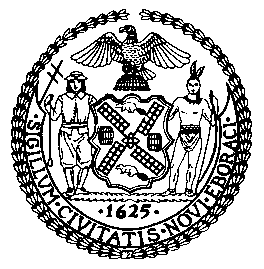 THE COUNCIL OF THE CITY OF NEW YORKJEFFREY BAKER, LEGISLATIVE DIRECTORLATONIA MCKINNEY, DIRECTOR, FINANCE DIVISIONCOMMITTEE ON PUBLIC HOUSINGHON. ALICKA AMPRY-SAMUEL, CHAIRSUBCOMMITTEE ON CAPITAL BUDGETHON.HELEN ROSENTHAL, CHAIRNovember 18, 2021Oversight - NYCHA’s Capital Spending of City FundsIntroductionOn November 18, 2021, the Committee on Public Housing, chaired by Council Member Alicka Ampry-Samuel, and the Subcommittee on Capital Budget, chaired by Council Member Helen Rosenthal, will jointly hold an oversight hearing entitled “Oversight - NYCHA’s Capital Spending of City Funds”. This hearing will examine the New York City Housing Authority’s (“NYCHA” or “Authority”) capital investment strategies for implementing and managing its planned capital projects, and learn more about what the Authority is doing to ensure capital projects funded by the city are being successfully executed. The Committees have invited the New York City Housing Authority, the New York City Office of Management and Budget, and members of the public to testify. Background on NYCHANYCHA was established in 1934 in order to replace dilapidated tenements using funds from The New Deal,  three years before the Housing Act of 1937 established public housing nationwide.  NYCHA originally served two purposes: (1) to provide low-cost housing for middle-class, working families temporarily unemployed because of the Great Depression; and (2) to bolster the lagging economy by creating jobs for the building trades.  Later, NYCHA’s purpose evolved into providing safe, decent housing for families with the lowest incomes.  Today, NYCHA is the largest public housing authority in the nation, with a vast portfolio of over 325 developments and 175,000 apartments, and provides affordable housing for low- and moderate-income New Yorkers. NYCHA public housing represents 7.8 percent of the city’s rental apartments and houses 4.4 percent of the city’s population. Structure and Funding for Public Housing AgenciesIn the United States, public housing is administered by federal, state and local agencies to provide assistance for low-income household. Although supported by the federal government, public housing projects are owned and operated by local public housing agencies or authorities. A public housing agency (“PHA”) is any state or local governmental entity, or its agency or instrumentality, "which is authorized to engage in or assist in the development or operation of low-income housing."While local PHAs own public housing projects, the federal government provides crucial financial support for their development and operation. The federal government funds public housing through two main streams: (1) the Public Housing Operating Fund, which is intended to cover the gap between the rents that public housing tenants pay and the developments’ operating costs (such as maintenance and security); and (2) the Public Housing Capital Fund, which funds renovation of developments and replacement of items such as appliances and heating and cooling equipment.A PHA must maintain a valid declaration of trust and declaration of restrictive covenants (“DOT/DORC”) on all public housing property granting the U.S. Department of Housing and Urban Development (“HUD”) an interest in the property so that the HUD can ensure the property is used for public housing purposes. The term of the DOT/DORC is contingent on the type of funds and type of work performed at a property. The basic terms are 40 years for properties acquired or developed with Capital Funds, 20 years for projects modernized with Capital Funds, and 10 years beyond the year of assistance for projects receiving Operating Funds. These terms may be extended if a property receives additional public housing funds.In order to participate in the public housing program, a PHA must, by regulation, provide a cooperation agreement with the local government that includes (1) an exemption from real and personal property taxes—the local government must accept instead PHA payments in lieu of taxes (“PILOT”); and (2) a stipulation that standard public services and facilities will be provided to the public housing project either at no cost or at a cost no higher than normally charged.Capital Planning Process The capital planning process begins with a Physical Needs Assessment (“PNA”) and Energy Audit to determine the extent of the PHA’s capital needs, followed by a Five-Year Action Plan. This process is dictated by those requirements prescribed by the federal government for capital funding allocated through the Public Housing Capital Fund Program (“Capital Fund Program” or “CFP”). The Capital Fund Program provides financial assistance to PHAs and resident management corporations to make improvements to existing public housing. The CFP also provides financial assistance to develop public housing, including mixed-finance developments that contain public housing units.Physical Needs Assessment Each PHA, under the Capital Fund Program, must complete a comprehensive PNA.  A PNA is systematic review of all the major physical components of a property to result in a long-term schedule for replacement of each component and estimated capital costs required to meet the replacement need. A PNA serves as a strategic planning tool and provides documentation for a long-term grant or loan with more proscriptive protocols. According to HUD, the primary objectives of the PNA process is to: Enable PHAs to better assess the capital needs of their portfolios, to facilitate capital planning and to allow PHAs to take advantage of capital improvement opportunities; Evolve the management practices of PHAs toward development-based capital planning;Further the energy integration goals of the 2005 Energy Policy Act; andProduce data on green activities for the Capital Fund, in support of HUD’s Performance Goal to create energy efficient housing; and Enable HUD to measure the impact of annual Capital Fund appropriations on the physical needs of the public housing inventory. NYCHA uses the PNA to develop a Five-Year Capital Plan in which the Authority allocates resources according to its physical needs and strategic goals. The PNA also helps support the Authority’s requests for resources, since HUD requires that all federally-funded capital investment relate back to the previous PNA.Five-Year Action PlanIn addition to the PNA, a PHA must also have a Five–Year Action Plan to be eligible to receive a Capital Fund. The Five–Year Action Plan is used as a capital planning tool as it must describe the capital improvements necessary to ensure long-term physical and social viability of the PHA's public housing developments, including the capital improvements to be undertaken within the reporting period, their estimated costs, status of environmental review, and any other information required for participation in the CFP, as prescribed by HUD. The PHA must submit a Board-approved Five-Year Action Plan at least once every five years, or update its Action Plan every year.NYCHA Capital Needs and Capital Budget2017 PNAAccording to NYCHA’s 2017 PNA, the total projected cost to address all needs is $31.8 billion over a five-year period, with an additional $45.2 billion over a 20-year period. The largest need, estimated at $12.6 billion or 39 percent, is in its portfolio of apartments, particularly bathrooms and kitchens, with architectural work following as the second highest need, estimated at $10.7 billion or 34 percent, of the total need. Mechanical components, which includes heating plants and related components, is the third largest need totaling an estimated $3.1 billion, and repairs to or the replacement of elevators, or to property site components, such as architectural, mechanical, and electrical, are estimated at $1.5 billion and $2.6 billion, respectively. The below graph displays the total costed actions by discipline for the first five years as outlined in the 2017 PNA. (See Figure 1). Figure 1: Total Costed Actions in First Five Years by Discipline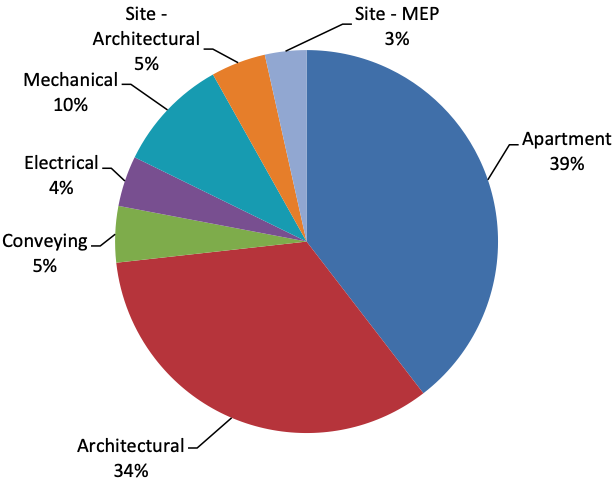 NYCHA’s 2021-2025 Capital PlanNYCHA’s 2021-2025 Capital Plan (the “Capital Plan”) prioritizes capital investments on the federal, State and City levels, and is intended to strategically allow resources to preserve NYCHA's housing stock.  The Capital Plan, released on December 30, 2020, provides approximately $7.4 billion in planned commitments for infrastructure improvements, major modernization, systemic upgrades, repairs, resiliency, and fortification of developments damaged by Superstorm Sandy. The Capital Plan was based on present-day federal capital-funding outlook, as well as funding from the City and local elected officials and expected disaster recovery relief in the wake of Superstorm Sandy.The Capital Plan includes $6.6 billion in federal and City funds to address physical improvements to the Authority’s buildings. The City funding includes $1.6 billion to address lead, mold, heating, elevators and pests. The federal funding includes $951 million to address structural and exterior work, including brick and roof projects, $682 million to address heating and plumbing work and $121 million for elevator replacements. The State funding includes $334 million for boilers and $81 million for elevator replacements. Between 2021-2025, NYCHA will receive approximately $3 billion from the City, which includes the City’s $1.6 billion allocation in Fiscal 2021 to support building improvements mandated as part of the 2019 agreement between HUD, NYCHA and the City. Overall, of the $7.4 billion included in the Capital Plan, 48.9 percent is from Annual Federal Capital Grants, 40.4 percent is from the City, 5.7 percent is from the State, and five percent comes from other sources such as the Community Development Block Grant, Disaster Recovery, and other forms of funding. The below table provides a detailed summary of the 2021-2025 Capital Plan by Funding Source. (See Figure 2). Figure 2: 2021-2025 Capital Plan by Funding Source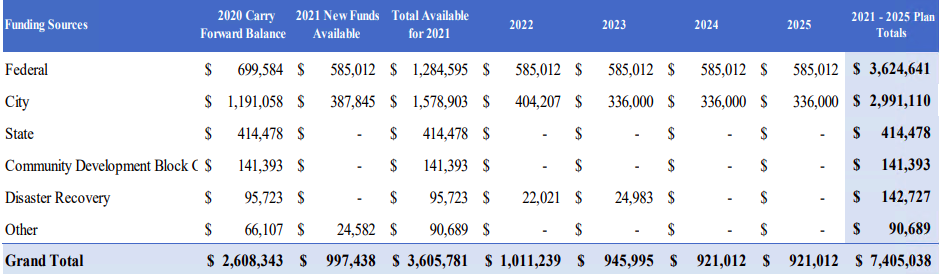 NYCHA’s City Capital Action Plan	On January 31, 2019, HUD, NYCHA and the City signed an agreement (the “HUD Agreement”) to remedy the deficient physical conditions in NYCHA developments, to ensure that NYCHA complies with its obligations under federal law, to reform the management structure of NYCHA, and to facilitate cooperation and coordination among HUD, NYCHA, and the City during the term of the Agreement. Under the HUD Agreement, and over the ten years following entry into the HUD Agreement, the City is required to provide a total of $2.2 billion in incremental funding for capital expenses to support NYCHA’s compliance with the HUD Agreement. These funds include $250 million per year for each of the four fiscal years beginning in Fiscal 2019 and an additional $200 million per year for each of the subsequent six fiscal years (together the “Agreement Capital Funds”). Additionally, NYCHA is required to spend the funds pursuant to an Action Plan approved by the Monitor that is designed to meet NYCHA’s obligations under the Agreement (the “City Capital Action Plan”). Further revision, modification or replacement of this City Capital Action Plan may be directed by the Monitor as the projects progress. In order to address a portion of the key issues outlined in the HUD Agreement, NYCHA will allocate a portion of the Agreement Capital Funds to implement the following capital improvement project types.  (See Figure 3).Figure 3: Summary of Proposed Funding AllocationIn implementing the HUD Agreement, NYCHA intends to focus on five priorities: Lead Abatement, Boiler Replacements, Mold, Elevator Replacements, and Waste Management. The below table provides a detailed summary of the each of these priorities and obligations as required under the HUD Agreement.  (See Figure 4). Figure 4: HUD Agreement Obligations Federal Capital Funds – Obligation and Expenditure Rates	Federal capital grants require deadlines for securing contracts to perform capital work, referred to as an obligation deadline, and the completion of capital work, known as an expenditure deadline. As a condition to funding, HUD requires PHAs to obligate 90 percent of funds within 24 months and to expend 100 percent of funds within 48 months. If these federal spending deadlines are not met, recipients may incur penalties or the forfeiture of funds. As a result of the federal capital grants deadlines, NYCHA places a high priority on achieving its federal Capital Plan obligation and expenditure targets. The chart below displays NYCHA’s obligation and expenditure rate as a component of federal capital plan allocations in each corresponding year, from 2016 to 2020. (See Figure 5). During this timeframe, the federal capital pipeline comprised of about 366 projects annually. Federal Capital Plan allocations for 2016 and 2017 have an outstanding 100 percent obligation and expenditure rates. For federal capital grants received beginning in 2018, HUD extended the expenditure deadline an additional year due to complications and additional delays in completing capital work during the COVID-19 pandemic.Figure 5: Fiscal 2016-2020 Federal Capital Plan and Expenditure Rates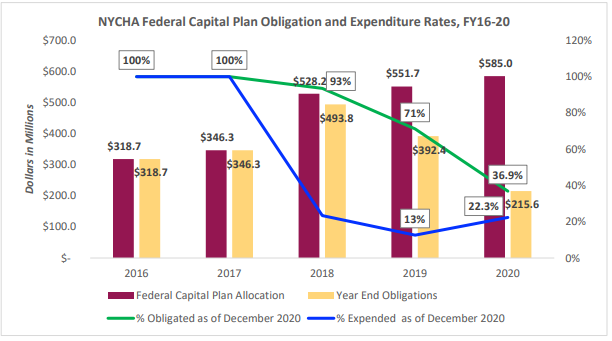 City Capital Funds – Capital Commitment Plan and Commitment Rate	The City’s Capital Commitment Plan provides information on capital appropriations and commitments with implementation schedules projected, and the ensuing three years for all active capital budget projects. These implementation schedules are intended to be the best assessment of the earliest possible start of the implementation milestone (such as scope, design, construction) being reported. 	Unlike federal capital funding, NYCHA is not required to spend city capital dollars by any specified deadline. Instead, NYCHA is only obligated to meet certain deadlines, as outlined in the HUD Agreement and illustrated in Figure 5 of this report, to address systematic issues at the Authority. With no risk of losing City capital funds, NYCHA has a history of not spending allocated city capital funding.	The Fiscal 2022 Adopted Capital Commitment Plan, which covers fiscal years 2022 through 2025, totals $80.4 billion. Of that amount, the City’s Capital Commitment Plan for NYCHA totals approximately $2.9 billion. NYCHA’s Executive 2022 Commitment Plan included $3 billion for Fiscal 2021-2025, comprised of all City funds, with $1.6 billion appropriated for Fiscal 2021. Of the $3 billion in NYCHA’s Executive Commitment Plan, the Authority has spent only $103 million as reported in the Fiscal 2022 Adopted Capital Commitment Plan, resulting into a capital commitment rate of merely 6.5 percent. 	Historically, NYCHA has had a significantly lower commitment rate when compared to the citywide average.  In Fiscal 2020, NYCHA had actual commitments of approximately $175.8 million, with a commitment rate of only 13 percent. The average citywide commitment rate for Fiscal 2020 was approximately 70 percent. The below chart displays the Authority’s Executive Capital Commitment Plan for each Fiscal Year from 2016-2020 and the actual commitments in the corresponding fiscal year. (See Figure 6). Notably, the chart displays the downward trend of NYCHA’s commitment rate through Fiscal 2016-2020, demonstrating the Authority’s inability to spend City capital funding as projected. Figure 6: Fiscal 2016-2020 NYCHA City Capital Commitments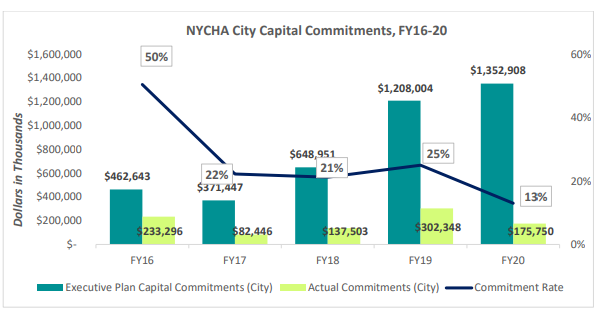 Fiscal 2022 Year-to-Date SpendingAccording to the most recent transaction analysis compiled by the New York City Comptroller’s Office, through September 2021 NYCHA’s year-to-date commitments in Fiscal 2022 are approximately $37 million. Although it is not uncommon for City agencies to commit the bulk of their capital contracts in the last quarter of the year, the Council finds it unlikely that the Authority will spend the $1.6 billion allocation of city capital funding in Fiscal Year 2022, as provided in the 2022-2025 Adopted Capital Commitment Plan.Comprehensive Stabilization PlansAccording to NYCHA, the Authority’s aging housing stock requires far more capital investment than has been available from federal, State, and City grants. Although the 2017 PNA estimates over $31.8 billion in capital needs in the first five years, NYCHA projects capital needs to grow anywhere from $42.7 billion to $68.6 billion over the next ten years depending on the estimated rate of deterioration. Because NYCHA’s expect these funding sources to fall short of covering the estimated total cost of repairs, the Authority has implemented several long-term strategies to finance the rehabilitation needed to keep this critical source of affordable housing in habitable condition.NYCHA 2.0In 2018, NYCHA 2.0 was launched as the Authority’s strategic roadmap, structured as a comprehensive, 10-year plan to address $31.8 billion in vital repairs. NYCHA 2.0 is comprised of four major programs: PACT to Preserve, Build to Preserve, Transfer to Preserve, and Fix to Preserve. It is estimated that about $16 billion in revenue could be generated from the NYCHA 2.0 programs. This amount, coupled with $7.1 billion in existing and expected City, State and federal capital funds, would address nearly $23 billion in capital needs over the next decade, or up to about 70 percent of NYCHA’s $31.8 billion overall capital need. PACT to Preserve. The primary program under NYCHA 2.0 is PACT to Preserve, which will address an estimated $12.8 billion in capital needs across the Authority’s portfolio. The program aims to convert the funding stream of an estimated 62,000 NYCHA units from public housing operating funds (Section 9) to Section 8 funding under the Rental Assistance Demonstration (RAD) program administered by HUD, thereby facilitating public-private partnerships to fund extensive renovations and repairs through private developers. As of November 2020, more than 9,500 units have been converted under NYCHA’s administration of the RAD program, also referred to as Permanent Affordability Commitment Together (PACT), through eight project bundles comprised of 49 NYCHA developments. The conversion of approximately 11,860 additional units are planned in 2021.Build to Preserve. In December 2018, the City announced it would replace the existing half-market rate, half-affordable housing development program (“50/50 program”) at NYCHA-owned sites with a mixed income program that will produce 70 percent market rate, 30 percent affordable housing units (“70/30 program”). New buildings will be subject to Mandatory Inclusionary Housing levels of affordability and increase the permanently affordable housing stock. In total, NYCHA estimates that the 70/30 development program could encompass 25 sites and generate $2 billion in revenue over a ten-year period, which would be dedicated to capital improvements in the adjacent developments, as well as ensuring the Authority’s financial sustainability. As of February 2020, the Build to Preserve program encompasses four development sites, which would produce an estimated 3,840 units, as displayed in the graphic below. An RFP for the largest site, at Chelsea Houses is anticipated for 2021, following the publication of recommendations from the Chelsea Working Group.Transfer to Preserve. NYCHA expects to generate $1 billion in funding for capital repairs through the transfer of a portion of its estimated 80 million square feet of unused development rights, also known as air rights. As of February 2020, the Transfer to Preserve program encompasses four development sites, which include: Hobbs Court, Ingersoll, Howard Houses, and Campos II. As of February 2021, the Transfer to Preserve program has closed two transactions at Hobbs Court and Ingersoll Houses.Fix to Preserve. NYCHA will improve services, infrastructure maintenance, and immediately address health and safety issues across five categories affecting residents’ daily lives, including elevator outages, heating, mold, pests, and lead paint hazards. These performance targets are as follows:Elevators: By 2027, NYCHA will replace 405 elevators at 30 developments, providing reliable service to over 58,000 residents.Heating: NYCHA will expand on previous heat upgrades with the addition of five mobile boilers by 2019 and fully replace 297 of the lowest-performing boilers by 2026. Heat outages will be restored within an average of 12 hours.Pests: With the installation of door sweeps and rat slabs, and the addition of 20 exterminators, NYCHA will cut the rat population by a quarter by the end of 2019, and by half by the end of 2020.Lead: NYCHA will test over 135,000 apartments built before 1978, which are presumed to contain lead-based paint hazards, by 2020.Mold: NYCHA will bring all roofs into a state of good repair by 2026.Blueprint for ChangeNYCHA’s Blueprint for Change, released on July 28, 2020, is a set of ideas that outlines potential pathways for the Authority’s reorganization and investing of capital to stabilize and improve its properties, with additional impacts that could drive jobs and recovery strategies. Blueprint for Change includes a Transformation Plan, which consist of proposed strategies for restructuring NYCHA’s business model and operations to improve the delivery of services to residents. Blueprint for Change also includes a Stabilization Plan, which contains ideas for raising capital funding using a Public Housing Preservation Trust that can completely rehabilitate the Authority’s more than 300 developments while keeping them fully and permanently public and affordable – investments that will also generate job and job training opportunities for residents – in order to address $18 billion to $25 billion in capital need across roughly 110,000 apartments. When combined with NYCHA 2.0 strategies across the other 62,000 apartments, the stabilization strategy is said to address the physical needs across NYCHA’s entire portfolio.Transformation PlanNYCHA’s Transformation Plan, released on March 8, 2021, is NYCHA’s vision for significant and sustainable change to the Authority’s governance and leadership structure, property management operations, and central office support functions. The plan includes a set of proposed strategies that will set the Authority on a path to a stronger future and improve the resident experience.The Transformation Plan was conceived as part of the 2019 HUD Agreement and includes a set of strategies that will improve the resident experience and set the agency on a path to a stronger future. The release of the Transformation Plan marks the beginning of this multi-year process. In partnership with residents and stakeholders, NYCHA identified three major organization changes to prioritize service delivery to its residents so that NYCHA's operations are as effective, efficient, and fair as possible:Changes to NYCHA’s Board and executive management structure that will better align functions across the organization and streamline business decision-making.Changes to NYCHA’s property portfolios and property operations, including moving from a six-borough management structure to four geographic management boroughs and decentralizing further into smaller neighborhood management groups within each borough. Changes to how central office functions are aligned to support property operations, based on work volumes and needs.The Transformation Plan also includes numerous business process improvements that focus on service delivery pain points as identified by residents and employees, such as the Annual Review process and the Alternative Work Schedule program, along with new ideas for how NYCHA can improve productivity through technology and supply chain management, improve resident partnerships and expand resident economic opportunities, and empower employees through learning and development.		Stabilization PlanNYCHA’s Stabilization Strategy proposes to raise capital funding by creating a new public entity – the Public Housing Preservation Trust – to improve residents’ homes while protecting their rights. With the Public Housing Preservation Trust (the “Trust”), NYCHA anticipates that repairs and improvements would be made faster, and that properties would receive more funding through switching from traditional Section 9 public housing subsidy to the more reliable and valuable Tenant Protection Vouchers (“TPV”), a project-based Section 8 subsidy. Through this plan, NYCHA would remain the permanent owner of the properties, and a long-term ground lease with the Trust would potentially allow the Authority to raise money for major rehabilitations. With the additional subsidy from the TPVs, NYCHA anticipates to raise funds through bonds and loans to pay for the top-to-bottom renovations. Debt obligations would be paid back using the additional TPV subsidy that NYCHA would receive each year. The implementation of this plan would also allow the Trust to make higher quality repairs in a shorter period of time by using the more flexible procurement methods as outlined in the proposed State legislation, S.6999-A/A.7805.ConclusionAt this hearing, the Committees look forward to learning more about NYCHA’s plan for implementing and managing its planned capital projects, and learn more about what the Authority is doing to ensure capital projects funded by the City are being efficiently executed.Project TypeProjected CostsLead Abatement and Comprehensive Approach to Mold (two developments)$450,884,475Lead Abatement (Phased Program)$771,817,611City Heating Scope Change (two developments)$50,252,220State Hearing Scope Change (four developments)$121,196,340Elevator Escalation Costs (11 developments)$34,927,000Waste Management (324 sites at 197 developments)$563,490,944Contingency$207,431,410TOTAL$2,200,000,000HUD Agreement Obligations Lead AbatementEx. A, Sec. C, Par. 8-11By January 31, 2024, NYCHA must abate Harlem River Houses and Williamsburg Houses.By January 31, 2029, NYCHA must abate all lead-based paint in 50% of apartment units that contain lead-based paint, and interior common areas that contain lead-based paint in the same building as those units. 75% of the portfolio must be abated by January 31, 2034 and 100% of the portfolio must be abated by January 31, 2039. Pursuant to a timeline to be set in an Action Plan approved under the HUD Agreement, NYCHA must abate exterior common areas that contain lead-based paint.Boiler ReplacementsEx. B, Sec. A, Par. 14(c)By December 31, 2026, NYCHA must replace 297 boilers (including 70 within three years, and an additional 63 within five years). In parallel with boiler replacements, NYCHA will evaluate the condition of a development’s entire heating-related capital needs and take appropriate action. MoldEx. B, Sec. B, Par. 15NYCHA must focus on reducing the occurrence of mold, with particular attention to units with recurring leaks and mold. Elevator ReplacementsEx. B, Sec. C, Par. 34(b)By December 31, 2024, NYCHA must replace a total of 275 elevators (including 108 within three years). Waste ManagementEx. B., Sec. D, Par. 45NYCHA must ensure that trash on the grounds or common areas of each building is collected and then either removed or securely stored, at least once a day, in a manner that prevents access by pests. 